LA IMPORTANCIADE TUTORÍA EN EDUCACIÓN SUPERIOR	La tutoría es un acompañamiento que está presente desde épocas ancestrales,  En los años 80’s, surge nuevamente como una estrategia para el cumplimiento y acompañamiento de los estudiantes, en la Universidad Autónoma de México en 1985, los planes y programas académicos mencionan que se requiere tener un tutor para el mejor desempeño de los estudiantes. (Sexto Encuentro Nacional de Tutoría. UNAM).	En la actualidad la necesidad de contar con tutores en las universidades es de suma importancia, ya que los estudiantes se reconocen con los nuevos modelos educativos como entes complejos que no solo deben acudir a la universidad como receptores de conocimiento, sino que son sujetos que están involucrados en una sociedad, una familia y  su individualidad, éstas  influyen en sus haceres cotidianos de la vida.	Los tutores se convierten en aquellos que acompañan a los estudiantes en sus actividades y desarrollo académico como personal.	El acompañamiento es importante para que el alumnado reflexione, a nivel personal y en grupo, sobre su adaptación al nuevo contexto universitario y sobre sus experiencias académicas y profesionales previas, así como su visualización hacia el futuro.	La construcción de hábitos, valores y actitudes positivas en los alumnos para tratar de que disminuyan los riesgos a los que se enfrentan los jóvenes, el tener una persona en la cual confían es fundamental para el desarrollo personal y tengan la oportunidad de reflexionar si la decisión que toman es la más adecuad respecto a la situación en la que se encuentran, así también en cuestiones de desempeño académico encuentren el apoyo suficiente y el acompañamiento para buscar estrategias de estudio y no sientan que están solos, que realmente identifiquen que existen personas que se preocupan por que realmente aprendan y sean sujetos con capacidades suficientes para insertarse en el mercado laboral y del trabajo.	Así pues la tutoría brinda oportunidades entre ellas tenemos que los alumnos conozcan diversas maneras de resolver problemas, con una claridad de la trayectoria de su desempeño en el Plan de estudios, con técnicas de estudio adecuadas para las materias que está cursando, con estrategias y hábitos de estudio los cuales se les ayuda a adquirir con responsabilidad para el aprendizaje de su formación, intentando que él mismo elabora su plan de trabajo, contando con instancias auxiliares donde se puede canalizar a los alumnos en caso de ser necesario.	La comunicación entre docentes y alumnos se revitaliza con el apoyo de los tutores, al intervenir ellos el informar al los docentes, éstos buscarán alternativas de aprendizaje para que desarrolle desde el aula en su formación académica y humana. 	Logrando así el proceso de acompañamiento, con la atención personalizada o en grupos pequeños, contribuyendo con tutores capacitados, apoyando con estrategias de aprendizaje, para que a través de técnicas de estudio él mismo elabore sus propias estrategias de aprendizaje y sea autosuficiente.	¿Por qué en nivel Licenciatura? Es donde los alumnos están formándose para la inserción al mercado laboral, las expectativas que tienen en algunos de ellos pueden ser angustiantes, las relaciones que se establecen con algunos compañeros, que en un momento ellos consideran competencia, las relaciones interpersonales, y todo aquello que los jóvenes tiene como vivencias pueden influir en su desempeño, por eso es importante que exista una figura y un proceso para el acompañamiento oportuno y así el país también se ve beneficiado con sujetos íntegros.Alunan: Eva Esther Avelar GutiérrezDocente: Berenice Bañuelos VizcarraDiplomado: Tutorías Modulo IIFecha: Agosto-Septiembre 2016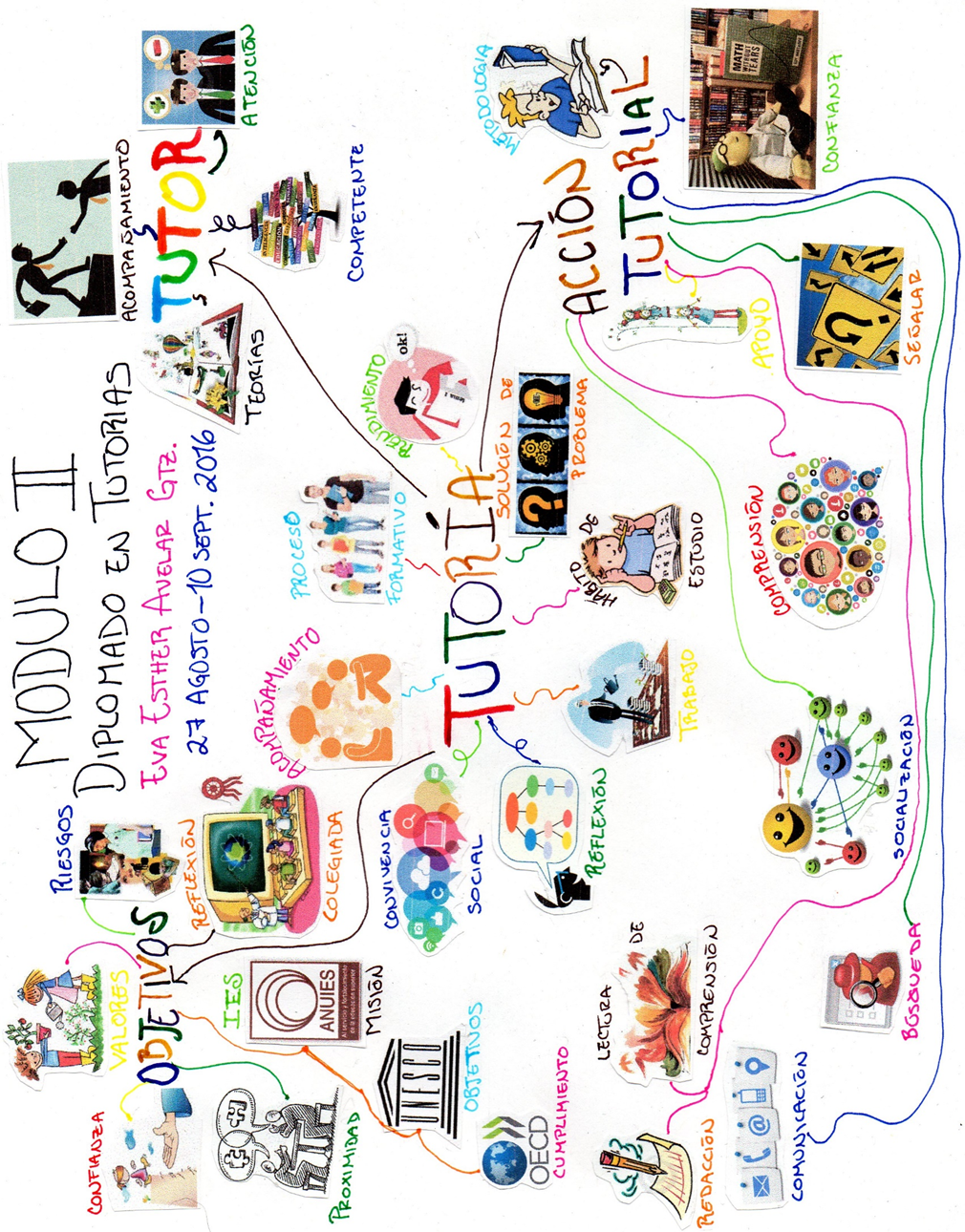 